ENTREPRENADKONTRAKT (MALL)Denna handling utgör en mall för kontrakt som kan användas efter avrop från ramavtalet ”Offentlig belysning STIC 2023”, anbudsområde 3. Röd text justeras, tas bort eller ändras till svart om texten ska kvarstå.KontraktsparterBeställare				Entreprenör	Namn				NamnAdress				AdressPostadress				PostadressOrganisationsnummer			OrganisationsnummerOmfattningEntreprenaden omfattar XXEntreprenadformTotalentreprenad alt utförandeentreprenad (välj ett alternativ)ErsättningsformFör entreprenaden gäller fast pris/löpande räkning mot budget och/eller takpris/löpande räkning enligt AFA.5 i handling 09 Administrativa föreskrifter vid avrop. [Alternativ 1 Fast pris]Det fasta priset för entreprenaden är: XX SEK exklusive mervärdesskattDet fasta priset kan delas upp enligt följande:Skede 1 (projektering): XX SEKSkede 2 (byggskede): XX SEK[Alternativ 2 Löpande räkning mot budget och /eller takpris]Budgeten för entreprenaden är: XXX SEK exklusive mervärdesskattErsättning ges efter utfört arbete upp till ovanstående belopp.Ange aktuella priser eller hänvisa till bilaga där priserna framgår.[Alternativ 3 Löpande räkning]Ersättning ges efter utfört arbete.Ange aktuella priser eller hänvisa till bilaga där priserna framgår.Ersättning vid ÄTA-arbetenErsättning vid eventuella ändrings och tilläggsarbeten arbeten utgår enligt AFC/AFD.611 i handling 09 Administrativa föreskrifter vid avrop.Ange eventuella priser för ÄTA-arbeten eller hänvisa till bilaga där priserna framgår.TiderKontraktsarbetena i sin helhet ska vara färdigställda senast: [datum].Ange ev andra tider.OrganisationBeställarenBeställarens ombud och kontaktuppgifter:			Beställarens projektledare:	Beställarens kontrollant:		Beställarens kvalitetsansvarige: Beställarens miljöansvarige:Beställarens informationsansvarige:		EntreprenörenEntreprenörens ombud och kontaktuppgifter:			Entreprenörens projektchef:Entreprenörens platschef:Entreprenörens projektledare:Entreprenörens projekteringsledare:Entreprenörens kvalitetsansvarige:Entreprenörens miljöansvarige:Byggarbetsmiljösamordnare BAS-P:Byggarbetsmiljösamordnare BAS-U:Entreprenörens tillståndsansvarige:Kontrollansvarig enligt PBL:Underentreprenörer: [tas bort om ej aktuellt]KontraktshandlingarMed ändring av AB 04/ABT 06 kap. 1 § 3 gäller vid motstridig uppgift i kontraktshandlingarna nedan angivna rangordning. Vid motstridig uppgift i anbudshandling och annan kontraktshandling gäller att uppgift i annan kontraktshandling äger företräde, om inte omständigheterna uppenbarligen föranleder annat.  00	Skriftliga ändringar och tillägg till kontrakt 	01 	Kontrakt med tillhörande bilagor (denna handling)02	Ändringar i ABT 06 och AB 04 som är upptagna i sammanställning i administrativa föreskrifter, AFC/AFD.11103	Välj alternativ: ABT 06 (bifogas inte) eller AB 04 (bifogas inte) 08	Kompletterande föreskrifter för entreprenaden lämnade före anbudets angivande09   Administrativa föreskrifter vid avrop, daterad XX-XX-XX	09.01 Anbudsformulär, daterad xxxx-xx-xx 09.02 Ange uppdragsspecifika beskrivningar såsom teknisk beskrivning, á-prislista, MF m.m. 13    Ange ev övriga handlingar
14   Skriftliga ändringar och tillägg till ramavtal
15    Ramavtal med tillhörande bilagor16    Anbudshandlingar (utvalda handlingar som visar på Entreprenörens åtagande)UnderskrifterDetta kontrakt har upprättats i två (2) likalydande exemplar av vilka parterna tagit var sitt.Beställare			EntreprenörOrt/datum:			Ort/datum:_______________________	_______________________		Namnförtydligande:		Namnförtydligande:Titel:       			Titel:    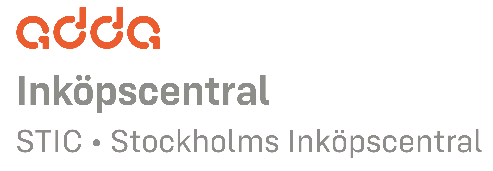 